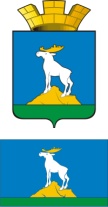 ГЛАВА НИЖНЕСЕРГИНСКОГО ГОРОДСКОГО ПОСЕЛЕНИЯПОСТАНОВЛЕНИЕ11.02.2013 г.               №  25г. Нижние Серги Об утверждении Порядка организации работ по сбору и вывозу твердых бытовых отходов с территории частного сектора Нижнесергинского городского поселенияРуководствуясь с Федеральным законом от 24.06.1998 N 89-ФЗ (ред. от 30.12.2008) "Об отходах производства и потребления", пунктом 18 статьи 14 Федерального закона от 06.10.2003 N 131-ФЗ "Об общих принципах организации местного самоуправления в Российской Федерации", Едиными Правилами благоустройства, обеспечения санитарного содержания территорий, обращения с бытовыми отходами в Нижнесергинском городском поселении, утвержденными решением Думы Нижнесергинского городского поселения № 39 от 02.11.2006 года, Генеральной схемой очистки территорий населенных пунктов Нижнесергинского городского поселения, разработанной ФГУП «Федеральный центр благоустройства и обращения с отходами»в 2007 году, в целях улучшения санитарной и противопожарной обстановки на территории Нижнесергинского городского поселения, обеспечения сохранности элементов благоустройства, проявления заботы о повышении экологической защиты,ПОСТАНОВЛЯЮ:1. Утвердить Порядок организации работ по сбору и вывозу твердых бытовых отходов с территории частного сектора Нижнесергинского городского поселения (прилагается).2. Контроль за исполнением настоящего Постановления возложить на заместителя главы администрации Нижнесергинского городского поселения по городскому хозяйству Ю. В. Никишина. 3. Данное Постановление опубликовать в "Муниципальном вестнике Нижнесергинского городского поселения", разместить на сайте Нижнесергинского городского поселения.Глава Нижнесергинского городского поселения                                                                                                                           А. А. МешковПриложениек Постановлению администрацииНижнесергинского городского поселенияот 11 февраля . № 25 ПОРЯДОКорганизации  работ  по сбору и вывозу твердых бытовых отходов с территории частного сектора Нижнесергинского городского поселенияОБЩИЕ ПОЛОЖЕНИЯ1.1. Порядок организации работ по сбору и вывозу твердых бытовых отходов с территории частного сектора (далее - Порядок) разработан на основании Федерального закона от 24.06.1998 N 89-ФЗ (ред. от 30.12.2008) "Об отходах производства и потребления", пункта 18 статьи 14 Федерального закона от 06.10.2003 N 131-ФЗ "Об общих принципах организации местного самоуправления в Российской Федерации", Единых Правил благоустройства, обеспечения санитарного содержания территорий, обращения с бытовыми отходами в Нижнесергинском городском поселении, утвержденными решением Думы Нижнесергинского городского поселения № 39 от 02.11.2006 года, Генеральной схемы очистки территорий населенных пунктов Нижнесергинского городского поселения, разработанной ФГУП «Федеральный центр благоустройства и обращения с отходами» в 2007 году.1.2. Порядок регулирует организацию сбора и вывоза твердых бытовых отходов, крупногабаритного мусора с территории частного сектора, механизм оплаты за сбор и вывоз твердых бытовых отходов (крупногабаритного мусора) с частных домовладений.1.3. Нормы и требования настоящего Порядка обязательны для исполнения всеми юридическими и физическими лицами на территории Нижнесергинского городского поселения.ОСНОВНЫЕ ПОНЯТИЯТвердые бытовые отходы (ТБО) - бытовые отходы потребления, образующиеся в результате жизнедеятельности населения (приготовление пищи, упаковка товаров и др.).Крупногабаритный мусор (КГМ) - отходы потребления и хозяйственной деятельности (бытовая техника, мебель и др.), утратившие свои потребительские свойства.Полигон ТБО - объект утилизации твердых бытовых отходов.Сбор ТБО (КГМ) - деятельность специализированной организации, юридических лиц и домовладельцев, проживающих в жилищном фонде частной формы собственности, по загрузке твердых бытовых отходов, упакованных в специальных мешках для мусора, и КГМ в специально оборудованные транспортные средства с объектов накопления отходов.Вывоз ТБО (КГМ) - зачистка контейнерных площадок и подъездов к ним, прилегающей территории от просыпавшегося мусора и транспортировка их с мест сбора на объект утилизации (полигон ТБО), вывоз твердых бытовых отходов по планово-регулярной системе сбора и вывоза специализированным транспортом (мусоровозами) на объект утилизации (полигон ТБО).Договор на вывоз ТБО - письменное соглашение, имеющее юридическую силу, заключенное между домовладельцами, проживающими в жилищном фонде частной формы собственности, и специализированной организацией на вывоз ТБО (КГМ), с обязательным указанием периодичности их вывоза.График вывоза ТБО - составная часть договора на вывоз ТБО (КГМ) с указанием места (адреса), объема и времени вывоза ТБО (КГМ).Срыв графика вывоза ТБО - несоблюдение маршрутного, почасового графика вывоза ТБО (КГМ) сроком более суток.Частный сектор - жилищный фонд частной формы собственности, находящийся в собственности домовладельцев (граждан) на территории Нижнесергинского городского поселения.Контейнерная площадка - специально оборудованная площадка для сбора и временного хранения ТБО и КГМ с установкой необходимого количества контейнеров-накопителей под ТБО и КГМ.Прилегающая территория - территория, непосредственно прилегающая к контейнерной площадке, в радиусе .Специализированная организация - юридическое лицо или индивидуальный предприниматель, имеющие специально оборудованный транспорт (мусоровоз), соответствующий санитарным и экологическим требованиям, осуществляющие деятельность по сбору и вывозу отходов, лицензию на осуществление деятельности.ОРГАНИЗАЦИЯ СБОРА И ВЫВОЗА ТБО (КГМ) С ТЕРРИТОРИИ ЧАСТНОГО СЕКТОРА3.1. На прилегающей территории к частному сектору не допускается складирование ТБО (КГМ) и строительного мусора, тары, спиленных деревьев, листвы. Запрещается сжигание мусора, листвы, травы и других отходов, разведение костров в частном секторе и в других местах, не отведенных для этих целей администрацией Нижнесергинского городского поселения.3.2. Домовладельцы частного сектора заключают договоры на вывоз ТБО и КГМ со специализированной организацией в соответствии с действующим законодательством. Неотъемлемой частью договора является график сбора и вывоза.3.3. Оплата услуг за сбор и вывоз ТБО и КГМ производится:3.3.1. Домовладельцами  частного сектора, проживающими постоянно, ежемесячно до 10 числа месяца, следующего за отчетным, в порядке установленным договором.3.3.2. Домовладельцами частного сектора, проживающими сезонно, за период с 01 апреля по 01 ноября ежемесячно, до 10 числа каждого месяца следующего за отчетным, на основании справки с места жительства, выданной администрацией Нижнесергинского городского поселения (основание домовая книга), временное проживание – регистрация в администрации Нижнесергинского городского поселения на основании правоустанавливающих документов.3.3.3. Наличие зарегистрированных постоянно в домовладении, является причиной отказа в признании сезонного проживания. Факт сезонного проживания подтверждается документально (соседями, депутатами, председателями уличных комитетов).3.4. Тарифы на услуги по сбору и вывозу отходов утверждаются постановлением главы Нижнесергинского городского поселения.3.5. Утилизация (захоронение) осуществляется на объекте утилизации, полигоне ТБО. Запрещается вывоз ТБО (КГМ) на другие, не предназначенные для этого места. Тарифы на услуги по утилизацию (захоронении) твердых бытовых отходов с 01.01.2011 г. регулируется РЭК Свердловской области и учитывается органом местного самоуправления при установлении ставок платы за жилищные услуги.ОРГАНИЗАЦИЯ СБОРА И ВЫВОЗА ТБО В МЕСТАХ ОТСУТСТВИЯ КОНТЕЙНЕРНЫХ ПЛОЩАДОК4.1. Сбор мусора на территории частного сектора производится  специальным автотранспортом, осуществляющим сбор и транспортировку ТБО на объект утилизации (полигон ТБО), работающим согласно схеме и графику, установленному органом местного самоуправления. График движения специализированного автотранспорта должен быть доведен до сведения домовладельцев частного сектора.4.2. На территории частного сектора не допускается складирование ТБО (КГМ) и строительного мусора, тары, спиленных деревьев, листвы. Вывоз таких отходов осуществляется по договору с лицензированной организацией.ФУНКЦИИ СПЕЦИАЛИЗИРОВАННЫХ ОРГАНИЗАЦИЙСпециализированные организации:5.1. Заключают с домовладельцами частного сектора договоры на централизованный сбор и вывоз ТБО (КГМ) по инициативе жителей.5.2. Производят начисление и осуществляют сбор платежей за сбор и вывоз ТБО и КГМ с домовладельцев частного сектора в соответствии с тарифами по сбору и вывозу ТБО и КГМ, утвержденными постановлением главы Нижнесергинского городского поселения.5.3. Взимание оплаты производится на отдельные лицевые счета, в которых отражаются адреса домовладельцев частного сектора, параметры общей площади жилого помещения, отметка об оплате.5.4. Обеспечивают сбор и вывоз образуемых отходов по планово-регулярной системе с учетом периодичности согласно утвержденной схеме.5.5. Проводят с домовладельцами частного сектора разъяснительную работу о необходимости организации централизованного сбора и вывоза ТБО и КГМ.5.6. Ежемесячно (ежеквартально), не позднее 10 числа каждого месяца, представляют в администрацию Нижнесергинского городского поселения сведения с указанием:5.6.1. Объема ежемесячного (ежеквартального) вывоза ТБО и КГМ с территории частного сектора.5.6.2. Перечня домовладельцев частного сектора, заключивших договор на сбор и вывоз ТБО и КГМ.5.6.3. Перечня домовладельцев частного сектора, расторгнувших договоры на сбор и вывоз ТБО.ОТВЕТСТВЕННОСТЬ ЗА НАРУШЕНИЕ НАСТОЯЩЕГО ПОРЯДКА6.1. Юридические лица, домовладельцы частного сектора несут ответственность за нарушение настоящего Порядка в соответствии с действующим законодательством.ГЛАВА  НИЖНЕСЕРГИНСКОГО ГОРОДСКОГО ПОСЕЛЕНИЯПОСТАНОВЛЕНИЕ12.02.2013 г.  №  37 г. Нижние Серги Об утверждении перечня дворовых территорий многоквартирных домов, проездов к дворовым территориям многоквартирных домов на территории Нижнесергинского городского поселения, подлежащих капитальному ремонту и ремонту в 2013 годуВ соответствии с Федеральным законом Российской Федерации № 131-ФЗ от  06.10.2003 года «Об общих принципах организации местного самоуправления в Российской Федерации», Постановлением Правительства Свердловской области от 11 октября . № 1479-ПП «Об утверждении областной целевой программы «Развитие транспортного комплекса Свердловской области» на  2011 – 2016 годы, Постановлением Правительства Свердловской области от 01.02.2013 года № 117-ПП, «О распределении субсидий из областного бюджета местным бюджетам» руководствуясь  Уставом Нижнесергинского городского поселения,  ПОСТАНОВЛЯЮ:1. Утвердить перечень дворовых территорий многоквартирных домов, проездов к дворовым территориям многоквартирных домов на территории Нижнесергинского городского поселения, подлежащих капитальному ремонту и ремонту в 2013 году (Приложение 1).2. Контроль исполнения настоящего постановления оставляю за собой.3. Опубликовать настоящее постановление в Муниципальном вестнике Нижнесергинского городского поселения.Глава Нижнесергинского городского поселения                                                                                                                   А.А.Мешков  УТВЕРЖДЕН                               Постановлением главыНижнесергинского городского поселения                                                  № 37     от "12" февраля 2013 г.                               "Об утверждении перечня дворовых территорий                               многоквартирных домов, проездов к дворовым                               территориям многоквартирных домов населенных                               пунктов, подлежащих капитальному ремонту и                               ремонту в 2013 году"ПЕРЕЧЕНЬДВОРОВЫХ ТЕРРИТОРИЙ МНОГОКВАРТИРНЫХ ДОМОВ, ПРОЕЗДОВК ДВОРОВЫМ ТЕРРИТОРИЯМ МНОГОКВАРТИРНЫХ ДОМОВ НАСЕЛЕННЫХПУНКТОВ, ПОДЛЕЖАЩИХ КАПИТАЛЬНОМУ РЕМОНТУ И РЕМОНТУВ 2013 ГОДУN 
п/пНаименование
населенного 
пункта   Адрес      
многоквартирного
дома (улица,  
номер дома)   Количество   
квартир в   
многоквартирном
доме      Наименование
объекта   
(дворовая  
территория /
проезд)   Вид работ  
(капитальный
ремонт /  
ремонт)   Мощность 
кв. м  Стоимость в ценах       
соответствующих лет, рублей  Стоимость в ценах       
соответствующих лет, рублей  Стоимость в ценах       
соответствующих лет, рублей  N 
п/пНаименование
населенного 
пункта   Адрес      
многоквартирного
дома (улица,  
номер дома)   Количество   
квартир в   
многоквартирном
доме      Наименование
объекта   
(дворовая  
территория /
проезд)   Вид работ  
(капитальный
ремонт /  
ремонт)   Мощность 
кв. м  Всегов том числе:       в том числе:       N 
п/пНаименование
населенного 
пункта   Адрес      
многоквартирного
дома (улица,  
номер дома)   Количество   
квартир в   
многоквартирном
доме      Наименование
объекта   
(дворовая  
территория /
проезд)   Вид работ  
(капитальный
ремонт /  
ремонт)   Мощность 
кв. м  Всегообластной 
бюджет  бюджет    
муниципального
образования  1 2      3        4       5      6      7    8  9     10      1г. Нижние СергиУл. Розы Люксембург, № 86114Дворовая территорияремонт831.61 281 5461 191 80089 746